                                                 03.02.2022г.                                  Дистанционное обучение.          Объединение «Цветик-семицветик», группа 2-го года обучения.  Тема: «Рисование. «Иллюстрирование русской народной сказки».Педагог: Криушичева М.М.Цель: - выполнить рисунок-иллюстрацию к любой русской народной сказке, раскрасить рисунок цветными карандашами или красками.Материалы:  - альбомный лист, простой карандаш, ластик, цветные карандаши или мелки, акварель, кисточки, непроливайка.Содержание занятия.Подобрать сюжет русской народной сказки, Перечень сказок: «Курочка Ряба», «Репка», «Теремок», «Гуси-лебеди», «Маша и медведь», «Колобок», «Заюшкина избушка», «Царевна-лягушка» и др. Выбрать одну сказку.Нарисовать рисунок простым карандашом.Выполнить рисунок красками или цветными карандашами.Образец поэтапного рисования сказки «Колобок».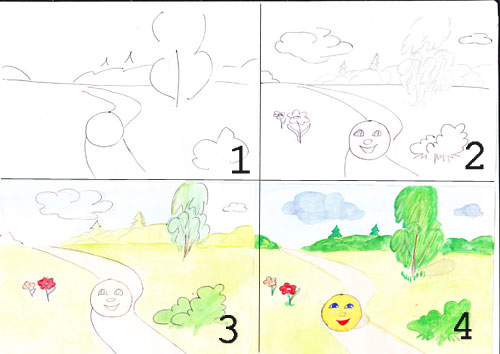 Образец поэтапного рисование лисицы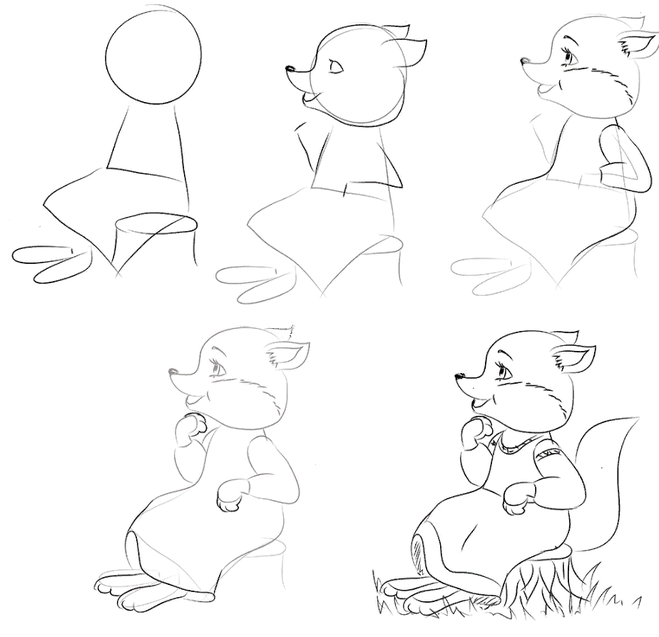 Поэтапное рисования медведя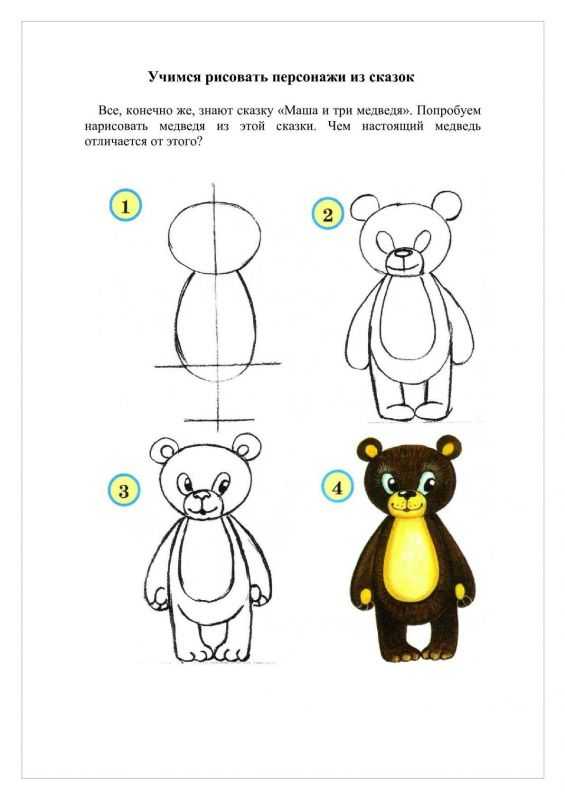 Этапы рисования «Царевны-лягушки».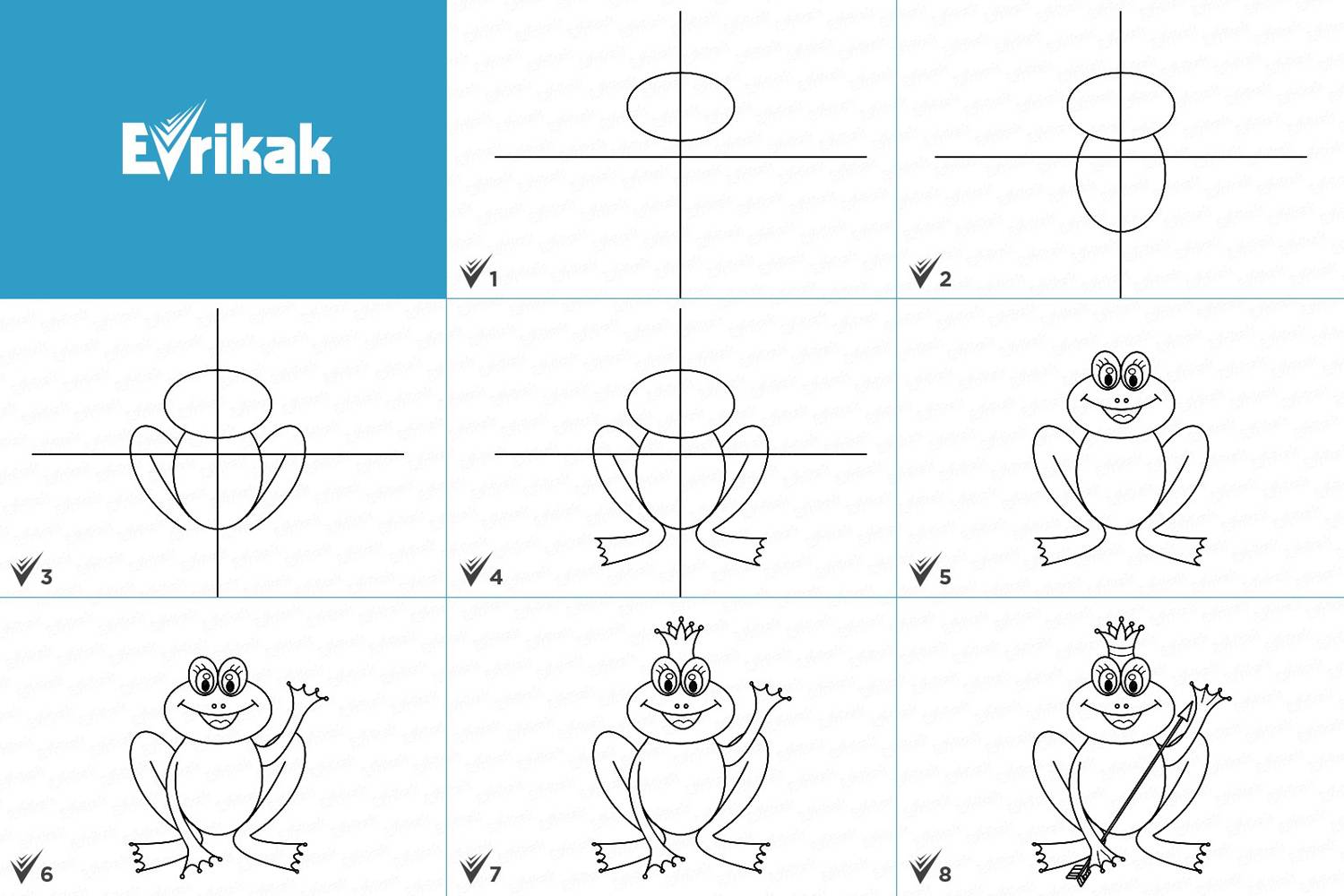                   Образцы рисунков сказок в карандаше и в цвете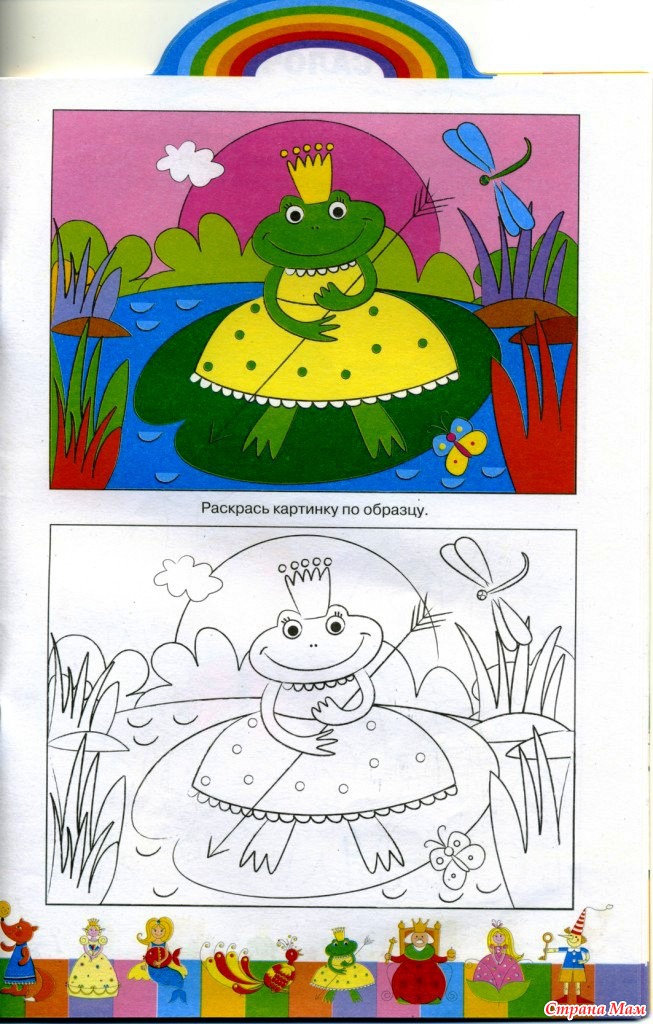 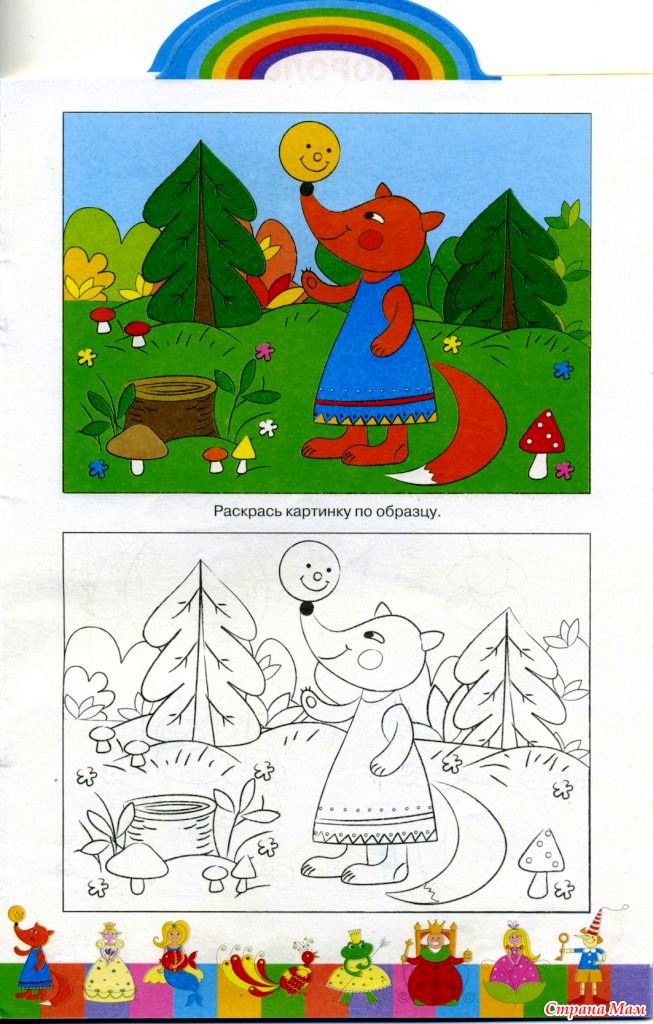 